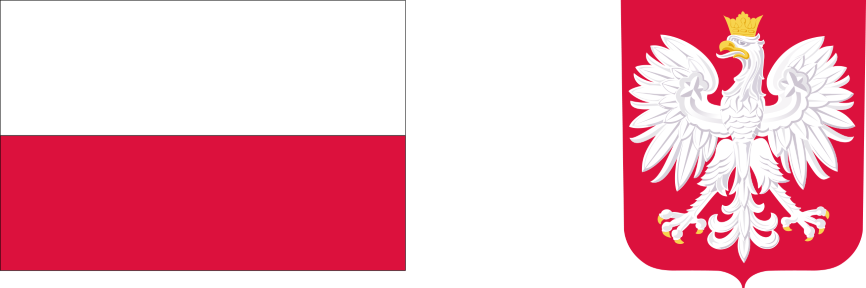 Kraków, dnia 29 lutego 2024 r. ZAPYTANIE OFERTOWE
w ramach zasady konkurencyjności
na pełnienie obowiązków Kierownika merytorycznego studiów podyplomowych
„Menedżer w obszarze gospodarki lekami. Innowacje i rozwój leków”
I. Zamawiający:Krakowska Akademia im. Andrzeja Frycza Modrzewskiego 
ul. Gustawa Herlinga-Grudzińskiego 1
30-705 Kraków
NIP: 6762134096
REGON: 357129941II. Tryb zapytania: Krakowska Akademia im. Andrzeja Frycza Modrzewskiego nie jest zamawiającym w rozumieniu ustawy z dnia 11 września 2019 r. – Prawo zamówień publicznych. Do niniejszego zapytania ofertowego ma zastosowanie zasada konkurencyjności określona w Zarządzeniu Rektora Krakowskiej Akademii im. Andrzeja Frycza Modrzewskiego nr 18/2021 z dnia 12 marca 2021 r. w sprawie zasad udzielania zamówień w Krakowskiej Akademii im. Andrzeja Frycza Modrzewskiego finansowanych ze środków publicznych (z wyjątkiem środków unijnych).III. Przedmiot zamówienia:Przedmiotem zamówienia jest pełnienie obowiązków Kierownika merytorycznego studiów podyplomowych „Menedżer w obszarze gospodarki lekami. Innowacje i rozwój leków – edycja I i edycja II” prowadzonych przez Krakowską Akademię im. Andrzeja Frycza Modrzewskiego (dalej: studia podyplomowe), w ramach projektu pn. „Podniesienie kompetencji kadry zarządzającej i pracowników podmiotów medycznych w zakresie innowacyjnych metod zarządzania, farmakoekonomiki, innowacji i rozwoju leków” finansowanego ze środków Agencji Badań Medycznych, nr projektu: 2023/ABM/06/00011-00 (dalej: projekt). Strona internetowa projektu znajduje się pod adresem: https://podyplomowe-med.ka.edu.pl.

IV. Szczegółowy opis przedmiotu zamówienia: Do zadań Kierownika merytorycznego studiów podyplomowych będzie należało: pełnienie nadzoru merytorycznego nad kierunkiem studiów podyplomowych,odpowiedzialność za prawidłowy przebieg procesu dydaktycznego, w tym zapewnienie wizytacji w trakcie zajęć, przygotowanie programu studiów podyplomowych,weryfikacja sylabusów i materiałów dydaktycznych przygotowanych przez wykładowców (weryfikacja merytoryczna i akceptacja materiałów wykładowców) oraz przekazanie konspektów do Koordynatora studiów podyplomowych, który udostępnia materiały uczestnikom,poddawanie prac końcowych uczestników studiów podyplomowych kontroli oryginalności dostarczanego tekstu, z wykorzystaniem systemu antyplagiatowego, dostarczanie do Centrum Studiów Podyplomowych protokołów z egzaminów semestralnych, cząstkowych oraz kompletnej, uzupełnionej dokumentacji z obron prac końcowych (oceny prac od promotora i recenzenta, protokół egzaminu końcowego), uczestnictwo w komisji egzaminu końcowego,przekazywanie sugestii dotyczących zmian w procesie dydaktycznym oraz modyfikacja programu kierunku studiów po zapoznaniu się z raportami panelu ewaluacyjnego.Okres zatrudnienia: od dnia 01.04.2024 r. do dnia 31.03.2026 r. - łącznie przez okres 24 miesięcy. Forma współpracy: umowa zlecenia w wymiarze 35 godzin miesięcznie. Miejsce realizacji umowy: Krakowska Akademia im. Andrzeja Frycza Modrzewskiego, 
ul. G. Herlinga-Grudzińskiego 1.V.  Warunki udziału w postępowaniu: O udzielenie zamówienia może się ubiegać Wykonawca, który:posiada co najmniej stopień naukowy doktora z następujących dziedzin nauki i dyscyplin naukowych: dziedzina nauk medycznych i nauk o zdrowiu - dyscyplina nauki medyczne lub nauki o zdrowiu lub dziedzina nauk społecznych - dyscyplina ekonomia i finanse;  posiada dorobek naukowy – wymagane wykazanie się autorstwem lub współautorstwem minimum 10 publikacji naukowych z obszarów: farmakoekonomiki (analiz ekonomicznych i analiz klinicznych technologii medycznych) oraz ekonomii zdrowia;posiada doświadczenie akademickie – wymagane wykazanie się zatrudnieniem przez okres co najmniej 5 lat jako nauczyciel akademicki w grupie pracowników badawczo-dydaktycznych;posiada doświadczenie w pracy w obszarze gospodarki lekami – wymagane wykazanie się zatrudnieniem przez okres co najmniej 2 lat w instytucjach z obszaru gospodarki lekami, w szczególności: Narodowy Fundusz Zdrowia, Ministerstwo Zdrowia, Agencja Oceny Technologii Medycznych i Taryfikacji;posiada doświadczenie w praktycznym przygotowywaniu analiz farmakoekonomicznych – wymagane wykazanie się zatrudnieniem związanym z przygotowywaniem analiz farmakoekonomicznych przez okres co najmniej 10 lat oraz wykonaniem co najmniej 50 analiz farmakoekonomicznych. Niespełnienie któregoś z w/w wymogów skutkować będzie wykluczeniem Wykonawcy.Dla potwierdzenia spełnienia warunków udziału w postępowaniu Zamawiający wymaga:w zakresie pkt 1 – przedłożenia kserokopii dyplomu uzyskania przez Wykonawcę stopnia naukowego lub tytułu naukowego w dziedzinach nauki i dyscyplinach naukowych określonych w pkt V ust. 1 pkt 1 zapytania ofertowego;  w zakresie pkt 2 – wykazania w formularzu ofertowym minimum 10 publikacji naukowych, których Wykonawca jest autorem lub współautorem, z obszarów: farmakoekonomiki (analiz ekonomicznych i analiz klinicznych technologii medycznych) oraz ekonomii zdrowia oraz oświadczenia złożonego przez Wykonawcę w treści formularza ofertowego, że Wykonawca posiada dorobek naukowy;w zakresie pkt 3 – wykazania w CV stanowiącym załącznik do formularza ofertowego okresu, miejsca zatrudnienia oraz stanowiska, przedłożenia dokumentów potwierdzających wymagane doświadczenie (np. kserokopia świadectwa pracy, zaświadczenie od pracodawcy) oraz oświadczenia złożonego przez Wykonawcę w treści formularza ofertowego, że Wykonawca posiada doświadczenie akademickie;w zakresie pkt 4 – wykazania w CV stanowiącym załącznik do formularza ofertowego okresu, miejsca zatrudnienia oraz stanowiska, przedłożenia dokumentów potwierdzających doświadczenie (np. kserokopia świadectwa pracy, zaświadczenie od pracodawcy) oraz oświadczenia złożonego przez Wykonawcę w treści formularza ofertowego, że Wykonawca posiada doświadczenie w pracy w obszarze gospodarki lekami;w zakresie pkt 5 – wykazania w CV stanowiącym załącznik do formularza ofertowego okresu, miejsca zatrudnienia oraz stanowiska, przedłożenia dokumentów potwierdzających doświadczenie w przygotowaniu analiz farmakoekonomicznych (np. zaświadczenie od pracodawcy) oraz oświadczenia złożonego przez Wykonawcę w treści formularza ofertowego, że Wykonawca posiada doświadczenie w praktycznym przygotowywaniu analiz farmakoekonomicznych. Zamawiający może w każdym czasie zażądać od Wykonawcy dodatkowych dokumentów potwierdzających spełnienie warunków udziału w postępowaniu. Odmowa dostarczenia żądanych dokumentów lub brak dokumentów potwierdzających warunki udziału w postępowaniu będzie skutkować odrzuceniem oferty Wykonawcy lub odmową zawarcia przez Zamawiającego umowy ws. realizacji zamówienia. VI. Informacje na temat zakresu wykluczenia:Z postępowania o udzielenie zamówienia wyklucza się wykonawców powiązanych osobowo lub kapitałowo z Zamawiającym.Przez powiązanie kapitałowe lub osobowe rozumie się wzajemne powiązania między Zamawiającym lub osobami upoważnionymi do zaciągania zobowiązań w imieniu Zamawiającego lub osobami wykonującymi w imieniu Zamawiającego czynności związane z przeprowadzeniem procedury wyboru Wykonawcy a Wykonawcą, polegające w szczególności na:uczestniczeniu w spółce jako wspólnik spółki cywilnej lub osobowej,posiadaniu co najmniej 10% udziałów lub akcji,pełnieniu funkcji członka organu nadzorczego lub zarządzającego, prokurenta, pełnomocnika,pozostawaniu w związku małżeńskim, w stosunku pokrewieństwa lub powinowactwa w linii prostej, pokrewieństwa drugiego stopnia lub powinowactwa drugiego stopnia w linii bocznej lub w stosunku przysposobienia, opieki lub kurateli,innym powiązaniu, które może naruszać przejrzystość postępowania, uczciwą konkurencję lub równe traktowanie wykonawców. Ponadto, z postępowania o udzielenie zamówienia wyklucza się wykonawców:wymienionych w art. 7 ust. 1 ustawy z dnia 13 kwietnia 2022 r. o szczególnych rozwiązaniach w zakresie przeciwdziałania wspieraniu agresji na Ukrainę oraz służących ochronie bezpieczeństwa narodowego (Dz. U. 2022 r. poz. 835 z późn. zm.).W celu zweryfikowania, czy nie zachodzą powiązania osobowe lub kapitałowe (ust. 2) oraz podstawy wykluczenia związane z agresją Rosji na Ukrainę (ust. 3) Wykonawca jest zobowiązany do wypełnienia i podpisania stosownych oświadczeń, stanowiących załączniki do formularza ofertowego. Oferty, które nie będą zawierać ww. oświadczeń zostaną odrzucone.VII. Kryteria oceny ofert:Ocenie podlegają wyłącznie oferty kompletne, złożone w terminie i niepodlegające odrzuceniu.Zamawiający dokona oceny ważnych ofert na podstawie następujących kryteriów:	- cena: 100%.Punkty za kryterium cena (C) zostaną obliczone wg następującego wzoru:             	        Cmin		C = ------- x 100 	       	        Cngdzie:	C - liczba punktów za kryterium „cena” uzyskanych przez ocenianą ofertę	Cmin - najniższa cena spośród ofert ważnych	Cn - cena badanej oferty Cmin i Cn ustala się na podstawie złożonych i nieodrzuconych ofert z dokładnością do dwóch miejsc po przecinku. 	Pod uwagę bierze się całkowitą cenę za wykonanie zamówienia. 	Za kryterium cena (C) badana oferta może uzyskać max. 100 pkt.Cena podana przez Wykonawcę musi uwzględniać wszystkie zobowiązania i koszty związane z wykonaniem przedmiotu zamówienia. Wskazana przez Wykonawcę cena obejmuje cenę całkowitą za realizację przedmiotu zamówienia (wykonanie wszystkich zadań opisanych w Zapytaniu ofertowym i jego załącznikach oraz wszelkie inne koszty np. koszty dojazdów, noclegów, wyżywienia, rozmów telefonicznych, prowadzonej korespondencji w związku z realizacją przedmiotu zamówienia). Ewentualne zniżki i upusty muszą być zawarte w cenie oferty.Cena oferty musi być podana w złotych polskich, liczbowo, z dokładnością do dwóch miejsc po przecinku.  Jako najkorzystniejsza zostanie wybrana oferta, która uzyska największą liczbę punktów obliczoną w podany wyżej sposób.Jeżeli dwie lub więcej ofert uzyska taką samą liczbę punktów, za korzystniejszą uznaje się ofertę z niższą ceną. Zamawiający może podjąć negocjacje z Wykonawcą, którego oferta została uznana za najkorzystniejszą, jeżeli zaoferowana przez niego cena przewyższa kwotę przeznaczoną przez Zamawiającego na dane zamówienie lub z innych ważnych powodów.Jeżeli w przypadku, o którym mowa w punkcie poprzedzającym nie uda się dojść do porozumienia z Wykonawcą, Zamawiający zastrzega sobie prawo zakończenia postępowania bez wybrania żadnej oferty.VIII. Zmiana treści zapytania ofertowego:W uzasadnionych przypadkach Zamawiający ma prawo do zmiany treści zapytania ofertowego.Zapytanie ofertowe może ulec zmianie przed upływem terminu składania ofert. Zmiana treści zapytania ofertowego zostanie podana do wiadomości Wykonawców w trybie przewidzianym dla upublicznienia zapytania. W takim przypadku termin składania ofert może ulec wydłużeniu.IX. Opis sposobu przygotowania oferty:Wykonawca zobowiązany jest zapoznać się dokładnie z informacjami zawartymi w zapytaniu ofertowym, w tym w Szczegółowym opisie przedmiotu zamówienia (pkt IV) i  dokumentach opublikowanych, jako załączniki do zapytania ofertowego oraz przygotować ofertę zgodnie z wymaganiami określonymi w tych dokumentach.Wykonawca może złożyć tylko jedną ofertę, która powinna obejmować całość zamówienia.Zamawiający nie dopuszcza składania ofert częściowych, ani wariantowych.Oferta powinna być sporządzona w języku polskim. Dokumenty sporządzone w języku obcym powinny być złożone wraz z tłumaczeniem na język polski.Na ofertę składają się:1)   wypełniony formularz ofertowy, 2)   oświadczenie o spełnieniu warunków udziału w postępowaniu,3)   curriculum Vitae (CV),4)  oświadczenie o braku powiązań kapitałowych lub osobowych, 5) oświadczenie dotyczące przesłanek wykluczenia z art. 7 ust. 1 ustawy o szczególnych rozwiązaniach w zakresie przeciwdziałania wspieraniu agresji na Ukrainę oraz służących ochronie bezpieczeństwa narodowego, 6) klauzula informacyjna RODO,	7) dokumenty potwierdzające wymagane doświadczenie Wykonawcy (np. świadectwo pracy, zaświadczenie od pracodawcy). Oferta powinna być podpisana własnoręcznie albo elektronicznie poprzez opatrzenie jej kwalifikowanym podpisem elektronicznym. Oferta powinna być złożona na kolejno ponumerowanych stronach. Numeracja powinna się zaczynać od strony 1. Załączniki stanowią integralną część oferty i powinny być oznaczone kolejnymi numerami (załącznik nr 1, załącznik nr 2 itd.).Wszystkie strony oferty, w tym załączniki, powinny być trwale połączone (np. zszyte). Na żądanie Zamawiającego Wykonawca zobowiązany jest udzielić na piśmie informacji i wyjaśnień odnośnie treści złożonej oferty i załączników, pod rygorem odrzucenia oferty.Ewentualne poprawki w treści oferty muszą być datowane i własnoręcznie podpisane przez osobę podpisującą ofertę. Poprawki nie mogą polegać na dokonywaniu zmian w treści formularzy ustalonych przez Zamawiającego.Wykonawca może wprowadzić zmiany w złożonej ofercie, jak również wycofać złożoną ofertę, pod warunkiem, że uczyni to przed upływem terminu składania ofert. Zmiana oferty musi czynić zadość wymaganiom, które odnoszą się do oferty. Dodatkowo na kopercie należy umieścić dopisek „Zmiana oferty”.Wycofanie oferty powinno obejmować oświadczenie woli Wykonawcy o wycofaniu oferty podpisane przez osobę upoważnioną do reprezentowania Wykonawcy. Wycofanie oferty należy złożyć w miejscu i w sposób opisany w pkt XI (Miejsce i sposób składania ofert), z tym, że na kopercie należy zamieścić dodatkowo dopisek „Wycofanie oferty”.Koszty przygotowania i złożenia oferty, jej zmiany lub wycofania obciążają wyłącznie Wykonawcę.XI. Miejsce i sposób składania ofert: Podpisaną ofertę zawierającą wszystkie załączniki należy:złożyć osobiście lub przesłać pocztą albo kurierem w zamkniętej kopercie na adres:
Krakowska Akademia im. Andrzeja Frycza Modrzewskiego	ul. Gustawa Herlinga-Grudzińskiego 130-705 KrakówBudynek B, RektoratNa kopercie należy umieścić dopisek:Projekt „Podniesienie kompetencji kadry zarządzającej i pracowników podmiotów medycznych w zakresie innowacyjnych metod zarządzania, farmakoekonomiki, innowacji i rozwoju leków” – oferta na usługę pełnienia obowiązków Kierownika merytorycznego studiów podyplomowych „Menedżer w obszarze gospodarki lekami. Innowacje i rozwój leków”.  Nie otwierać przed 08.03.2024 r. XII. Termin składania ofert i termin związania ofertą:Termin składania ofert upływa w dniu 8 marca 2024 r. o godz. 10:00.Wykonawca, który złoży ofertę otrzyma na żądanie pisemne potwierdzenie złożenia oferty.Wykonawca pozostaje związany ofertą przez okres 45 dni od upływu terminu składania ofert, o którym mowa w pkt 1.XIII. Zamawiający nie uwzględni ofert:Odrzuceniu podlegają oferty:- złożone po terminie,- niekompletne,- niepodpisane przez Wykonawcę,- złożone przez Wykonawcę powiązanego osobowo lub kapitałowo z Zamawiającym, - złożone przez Wykonawcę podlegającego wykluczeniu na podstawie art. 7 ust. 1 ustawy o szczególnych rozwiązaniach w zakresie przeciwdziałania wspieraniu agresji na Ukrainę oraz służących ochronie bezpieczeństwa narodowego,- niezgodne z treścią zapytania ofertowego,- zawierające błędy w obliczeniu ceny lub rażąco niską cenę w stosunku do przedmiotu zamówienia.Brak któregokolwiek z wymaganych oświadczeń lub dokumentów, załączenie ich 
w niewłaściwej formie lub niezgodnie z wymaganiami określonymi w zapytaniu ofertowym oznacza, że oferta jest niekompletna i podlega odrzuceniu.Jeżeli oferta zawiera błąd rachunkowy lub jest niezgodna z treścią zapytania ofertowego, ale niezgodność ma charakter nieistotny, a w postępowaniu nie złożono więcej ofert, Zamawiający nie odrzuci oferty, tylko wezwie Wykonawcę do złożenia w ciągu 3 dni roboczych poprawionej oferty, pod rygorem jej odrzucenia. To samo stosuje się w przypadku, gdy oferta zawierająca błędy wymienione w zdaniu poprzedzającym byłaby uznana za najkorzystniejszą, a pozostałe oferty podlegają odrzuceniu.Zamawiający może odrzucić ofertę Wykonawcy, który uchyla się od udzielenia wyjaśnień lub przedłożenia dokumentów zażądanych przez Zamawiającego w toku badania i oceny ofert. XIV. Pytania i wyjaśnienia. Sposób porozumiewania się stron:Wykonawcy, którzy zamierzają ubiegać się o zamówienie mogą zwracać się do Zamawiającego z zapytaniami dotyczącymi przedmiotu zamówienia, treści zapytania ofertowego, kryteriów oceny ofert itd.Zapytania należy kierować drogą mailową na adres: ezymankowska-saluga@afm.edu.pl. Zamawiający udzieli odpowiedzi na otrzymane zapytania w ciągu 2 dni roboczych od ich otrzymania, przy czym dnia, w którym zapytanie wpłynęło do Zamawiającego nie uwzględnia się przy liczeniu terminu. Jeżeli zapytanie Wykonawcy wpłynie na 2 dni robocze przed upływem terminu składania ofert, Zamawiający pozostawi zapytanie bez odpowiedzi. Treść zapytań i udzielonych odpowiedzi zostanie podana do wiadomości wszystkich Wykonawców za pośrednictwem strony internetowej. XV. Otwarcie ofert, wybór najkorzystniejszej oferty, umowa ws. realizacji zamówienia:Zamawiający dołoży starań, aby dokonać wyboru najkorzystniejszej oferty nie później niż w ciągu 7 dni od upływu terminu składania ofert.Wykonawcy zostaną powiadomieni o wyborze najkorzystniejszej oferty za pośrednictwem strony internetowej. Dodatkowo Zamawiający poinformuje Wykonawcę, którego oferta zostanie uznana za najkorzystniejszą drogą mailową.Jeżeli w oparciu o przyjęte kryteria oceny nie da się wyłonić najkorzystniejszej oferty Zamawiający może wezwać Wykonawców, których oferty uzyskały jednakową najwyższą ocenę w postępowaniu, do złożenia ofert dodatkowych w wyznaczonym przez Zamawiającego terminie.Zamawiający może podjąć negocjacje z Wykonawcą, którego oferta została uznana za najkorzystniejszą, jeżeli zaoferowana przez tego Wykonawcę cena przekracza kwotę przeznaczoną przez Zamawiającego na realizację zamówienia lub z innych ważnych powodów.Zamawiający zawrze z Wykonawcą, którego oferta zostanie uznana za najkorzystniejszą pisemną umowę ws. realizacji zamówienia. Istotne postanowienia umowy stanowią załącznik nr 2 do Zapytania ofertowego. XVI. Odwołanie postępowania, zakończenie postępowania bez wyboru oferty:Zamawiający zastrzega sobie prawo odwołania postępowania lub zakończenia postępowania bez wyboru oferty, w szczególności w przypadku, gdy: wartość oferty przekracza wysokość środków przeznaczonych przez Zamawiającego na sfinansowanie zamówienia, a negocjacje z Wykonawcą, który złożył najkorzystniejszą ofertę nie doprowadzą do zawarcia umowy;wystąpi istotna zmiana okoliczności powodująca, że dalsze postępowanie lub wykonanie zamówienia nie leży w interesie Zamawiającego;wyjdzie na jaw, że postępowanie jest obarczone poważną wadą, w szczególności taką, która może doprowadzić do wymierzenia korekt finansowych; Zamawiający odrzuci wszystkie złożone oferty.XVII.  Zmiany umowy w trakcie realizacji zamówienia:Zamawiający zastrzega sobie możliwość wprowadzania zmian do umowy ws. realizacji zamówienia na poniższych zasadach:1.	Zmiany istotne:Za istotne uznaje się zmiany, które zmieniają ogólny charakter umowy, albo:polegają na wprowadzeniu warunków, które gdyby były postawione w postępowaniu o udzielenie zamówienia, to w postępowaniu mogliby wziąć udział inni wykonawcy lub przyjęto by oferty innej treści, lubnaruszają równowagę ekonomiczną umowy na korzyść wykonawcy w sposób nieprzewidziany w pierwotnej umowie, lubzmiana znacznie rozszerza lub zmniejsza zakres świadczeń i zobowiązań wynikających z umowy, lubzmiana umowy polega na zastąpieniu wykonawcy innym wykonawcą.2.	Zamawiający dopuszcza możliwość wprowadzenia istotnych zmian w umowie z Wykonawcą wyłącznie w przypadkach i na zasadach określonych poniżej.3. Zamawiający przewiduje możliwość wprowadzenia następujących istotnych zmian do umowy:w przypadku zmiany przepisów prawa krajowego lub UE albo ujawnienia się takiej ich interpretacji, która nie była wcześniej brana pod uwagę przez Zamawiającego i Wykonawcę, Zamawiający może dopuścić zmiany sposobu realizacji umowy lub zakresu świadczeń Wykonawcy spowodowane w/w zmianami;jeżeli wskutek okoliczności niezależnych od Wykonawcy, związanych z realizowanym przez Zamawiającego projektem lub innymi równolegle realizowanymi projektami, bądź pozostających w związku z innymi obszarami działalności Zamawiającego, ujawni się potrzeba wprowadzenia zmian do przedmiotu zamówienia, Zamawiający może dopuścić takie zmiany;jeżeli wskutek zmniejszenia budżetu realizowanego projektu ujawni się potrzeba modyfikacji przedmiotu zamówienia, Zamawiający może dopuścić zmiany w tym zakresie;jeżeli z powodu zmian w strukturze lub organizacji Zamawiającego ujawni się potrzeba wprowadzenia zmian co do zakresu prac Wykonawcy, terminów itp., Zamawiający może dopuścić zmiany w tym zakresie.4.	Zamawiający dopuszcza ponadto zmiany warunków realizacji i zakresu umowy spowodowane:zaistnieniem niezależnych od Stron okoliczności skutkujących koniecznością ograniczenia lub rezygnacji z określonej części zamówienia, przy jednoczesnym obniżeniu wynagrodzenia Wykonawcy,zaistnieniem trudnej do przewidzenia okoliczności prawnej, technicznej, ekonomicznej lub organizacyjnej, skutkującej tym, że wykonanie umowy zgodnie z jej pierwotnym brzmieniem stało się niemożliwe lub nie leży w interesie Zamawiającego,wystąpieniem siły wyższej.5.	Zmiana końcowego terminu realizacji zamówienia jest możliwa wyłącznie z powodu okoliczności leżących po stronie Zamawiającego lub ze względu na ważne okoliczności niezależne od Stron, takie jak:przestoje i opóźnienia z przyczyn leżących po stronie Zamawiającego,opóźnienia w finansowaniu projektu,inne ważne przyczyny niezależne od Wykonawcy i Zamawiającego. 6.	Zamawiający zastrzega sobie ponadto możliwość wprowadzenia innych zmian do umowy w przypadku, gdy okaże się to konieczne dla wykonania umowy lub jej części z powodów, których mimo zachowania należytej staranności nie dało się przewidzieć na etapie postępowania o udzielenie zamówienia. 7.	Zmiany umowy nie mogą zmieniać jej charakteru, ani naruszać równowagi ekonomicznej umowy na korzyść Wykonawcy w sposób nieprzewidziany w pierwotnej umowie.8.	Zmiany nieistotne:Zmiany nieistotne mogą być wprowadzane do umowy bez zachowania powyższych zasad. W szczególności za nieistotne uważa się:zmiany terminów, o ile nie wpływa to na końcowy termin realizacji całego zamówienia; poprawienie oczywistych omyłek pisarskich lub rachunkowych;zmiany danych teleadresowych, zmiany przyjętego sposobu komunikowania się stron itp., zmiany polegające na uszczegółowieniu, wykładni lub doprecyzowaniu poszczególnych zapisów umowy, o ile nie zawierają się one w zmianach określonych, powyżej jako istotne.XVIII. Przetwarzanie danych osobowych:Zgodnie z art. 13 Rozporządzenia Parlamentu Europejskiego i Rady (UE) 2016/679 z dnia 27 kwietnia 2016 r. w sprawie ochrony osób fizycznych w związku z przetwarzaniem danych osobowych (…) („Rozporządzenie Ogólne”) Krakowska Akademia im. Andrzeja Frycza Modrzewskiego informuje, iż:Administratorem Pani/Pana danych osobowych jest Krakowska Akademia im. Andrzeja Frycza Modrzewskiego w Krakowie, ul. Gustawa Herlinga Grudzińskiego 1, 30-705 Kraków. Uczelnia powołała Inspektora Ochrony Danych Osobowych, z którym może się Pani/Pan skontaktować w przypadku jakichkolwiek pytań lub uwag dotyczących przetwarzania Pani/Pana danych osobowych, przy ul. Gustawa Herlinga-Grudzińskiego 1 w Krakowie lub za pośrednictwem adresu e-mail: iodo@afm.edu.pl.Pani/Pana dane osobowe będą przetwarzane w celu rozpatrzenia złożonej oferty w postępowaniu prowadzonym w trybie zasady konkurencyjności na usługę pełnienia obowiązków Kierownika merytorycznego studiów podyplomowych „Menedżer w obszarze gospodarki lekami. Innowacje i rozwój leków” w Krakowskiej Akademii im. Andrzeja Frycza Modrzewskiego w ramach projektu „Podniesienie kompetencji kadry zarządzającej i pracowników podmiotów medycznych w zakresie innowacyjnych metod zarządzania, farmakoekonomiki, innowacji i rozwoju leków”, a w przypadku wyboru oferty w celu realizacji umowy. Podstawą prawną przetwarzania Pani/Pana danych osobowych będzie art. 6 ust. 1 lit. b Rozporządzenia Ogólnego tj. niezbędność przetwarzania danych osobowych do wykonania umowy lub do podjęcia działań na Państwa żądanie przed zawarciem umowy oraz art. 6 ust. 1 lit. c Rozporządzenia Ogólnego tj. niezbędność przetwarzania danych osobowych dla realizacji projektu.Pani/Pana dane osobowe będą przechowywane przez okres archiwizacji wynikający z umowy o dofinansowanie projektu w celu zapewnienia kontroli realizacji projektu. Podanie przez Panią/Pana danych osobowych jest warunkiem ważności oferty i ewentualnego zawarcia umowy.   Dane osobowe mogą zostać udostępnione innym podmiotom wyłącznie posiadającym odpowiednie upoważnienie na podstawie przepisów prawa krajowego lub unijnego. Odbiorcami Pana/Pani danych osobowych mogą być podmioty świadczące usługi na rzecz Uczelni w zakresie wykorzystywanej infrastruktury IT, w tym dostarczające elementy infrastruktury IT.Posiada Pani/Pan prawo dostępu do treści swoich danych osobowych, prawo ich sprostowania oraz ograniczenia przetwarzania. Ma Pani/Pan prawo wniesienia skargi do Prezesa Urzędu Ochrony Danych Osobowych gdy uzna Pani/Pan, że przetwarzanie Pani/Pana danych osobowych narusza przepisy Rozporządzenia Ogólnego. Udostępnione dane nie będą przetwarzane w sposób zautomatyzowany i nie będą poddane profilowaniu oraz nie będą przekazywane do państwa trzeciego (poza obszar EOG) lub organizacji międzynarodowej.Załączniki:Formularz oferty cenowej – Załącznik nr 1;Istotne postanowienia umowy – Załącznik nr 2. 
